Приложение 1к постановлению Администрации городаот 09.06.2023 № 1414-пПлан проведения праздничных мероприятий, приуроченных ко Дню молодежи «Молодежная неделя»Организационно-техническое обеспечение проведения мероприятийОбеспечение безопасности проведения мероприятийПроведение мероприятий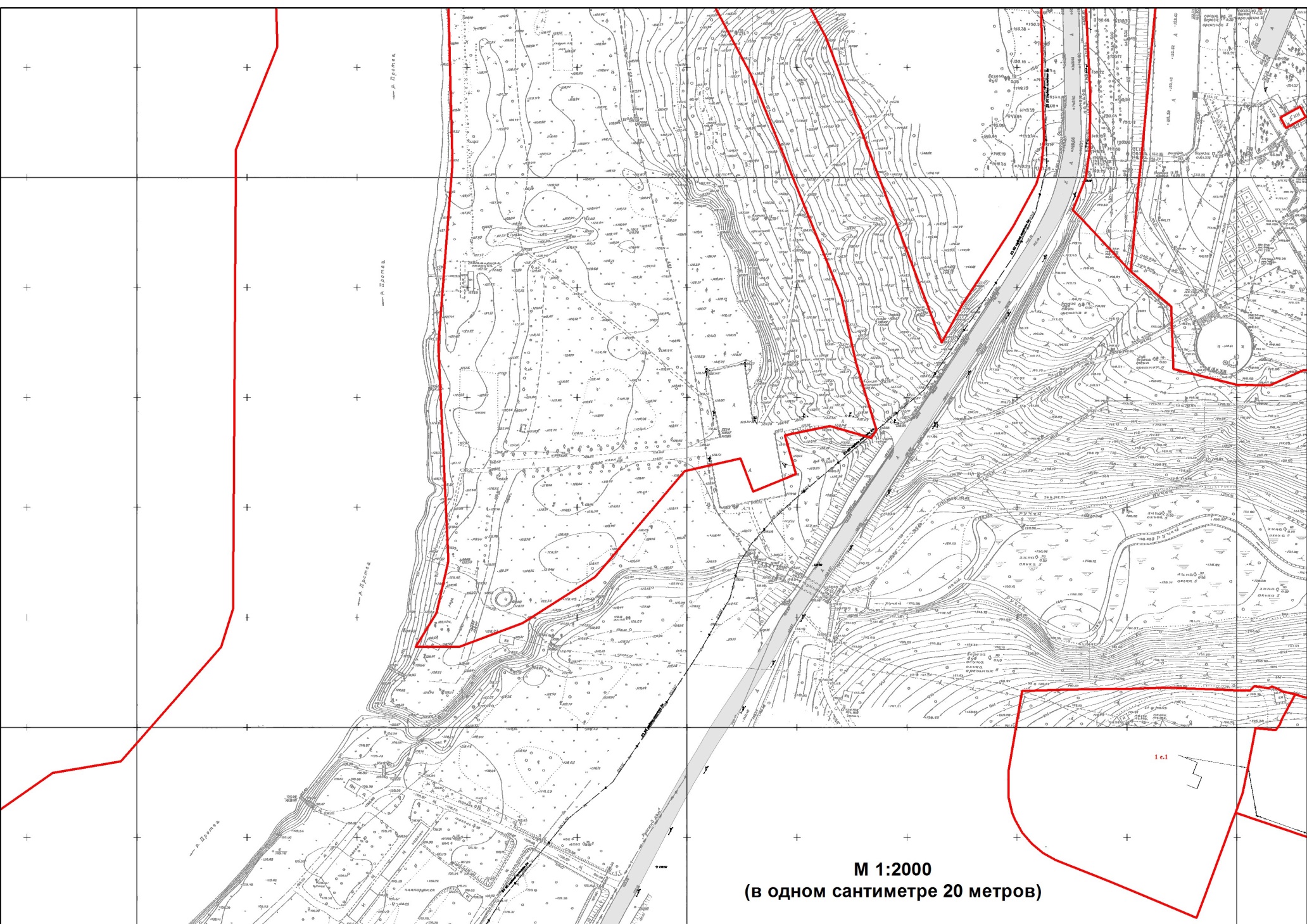 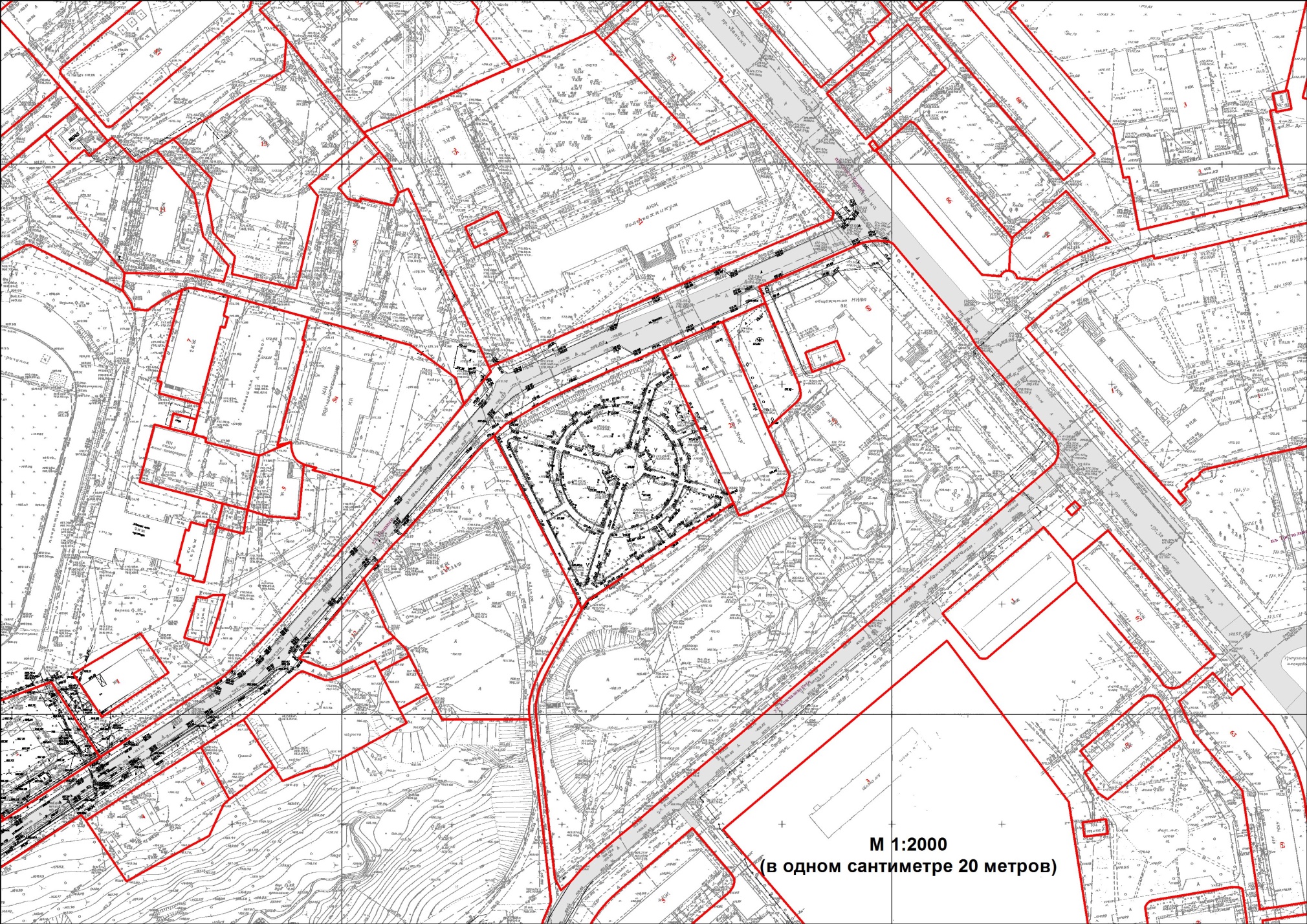 №п/п Наименование мероприятия Место проведенияСроки исполненияОтветственный1.Приведение в порядок территории городаПлощадка: Сквер им. Шацкого23.06.2023Федоров Д.В.2.Уборка территории в местах массового гуляния до и после Площадка: Сквер им., Шацкого,территория городского пляжа реки Протвы23-24.06.2023Федоров Д.В.3.Благоустройство и праздничное оформление территорииТерритория городского пляжа реки Протвы24.06.2023Федоров Д.В.4. Подключение электроэнергии к сценическим площадкам Территория городского пляжа реки Протвы23.06.2023-24.06.2023Марченко А.А.Давыдова Ж.В.Чурин С.В.Бок Н.Н.Федоров Д.В.5.Подготовка постановления Администрации города об ограничении розничной продажи алкогольной продукцииПлощадка: Сквер им., Шацкого,территория городского пляжа реки Протвы15.06.2023Ерёмина А.В.6Монтаж и демонтаж сцены Территория городского пляжа реки Протвы24.06.2023Чурин С.В.7.Монтаж и демонтаж звука, света, экрана на площадке.Территория городского пляжа реки Протвы23.06.2023-24.06.2023Чурин С.В.8. Установка биотуалетов (5 шт.) на площадке Территория городского пляжа реки Протвы24.06.2023Чурин С.В.№Наименование мероприятияДатаОтветственныйРазработать и согласовать схему организации дорожного движения в период проведения праздничных мероприятий.20.06.2023Раудуве И.В.Кукецяк Д.Л.Бочинин К.Ю.(по согласованию)Охрана общественного порядка во время проведения праздничных мероприятий согласно плану проведения.23.06.2023-24.06.2023    Кулигин А.В.(по согласованию)Дьяченко И.А.(по согласованию)Обеспечение дежурств машины скорой помощи во время проведения массовых мероприятий24.06.2023Курдяев С.М.(по согласованию)Обеспечение дежурства частного охранного предприятия с целью усиления охраны общественного порядка во время проведения праздничных мероприятий согласно плану проведения.24.06.2023Чурин С.В.№п/п Содержание мероприятия ПлощадкаДатаОтветственный1.Подготовка к проведению «Науч-поп» дня:- Встреча школьников старших классов с инструкторами нового поколения;-Экскурсия по «Технической академии Росатома»;Техническая академия Росатома»23.06.2023Федоров М.И. Герасимова А.М.2.Подготовка к проведению «Театрального марафона»:Участниками мероприятиями являются:-Театральная студия Д.Э.М.И.-Театр «Театральные Подмостки»ДК ФЭИ20.06.202323.06.2023Фалеева И.Н.Герасимова А.М. Заеленков Д.Н.Демидов О.Л.Акопджанова М.А.3.Подготовка к проведению «Дня Кино»:-Показы художественного кино;-«Живые картины»;-Концерт с приглашёнными вокалистами;-Организация детской площадки с анимацией.Время проведения праздника 15:00 до 23:00Площадка: Сквер им. Шацкого23.06.2023Фалеева И.Н.Чурин С.В. Бок Н.Н.4.Подготовка к проведению «Дня молодёжи»:- Мастер-классы;-Игры на свежем воздухе; - Выставка ретро автомобилей;-Концерт с 15:00 до 20:00;-Фудкорты;-Украшение площадки;Время проведения праздника 15:00 до 20:00Территория городского пляжа реки Протвы24.06.2023Фалеева И.Н.Чурин С.В. 